The City School
North Nazimabad Boys Campus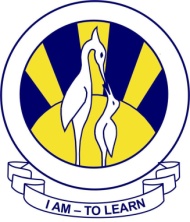 Date: 25-03-2017Subject: Accounts					Class: 9-TTeacher: Fazal Ur Rahman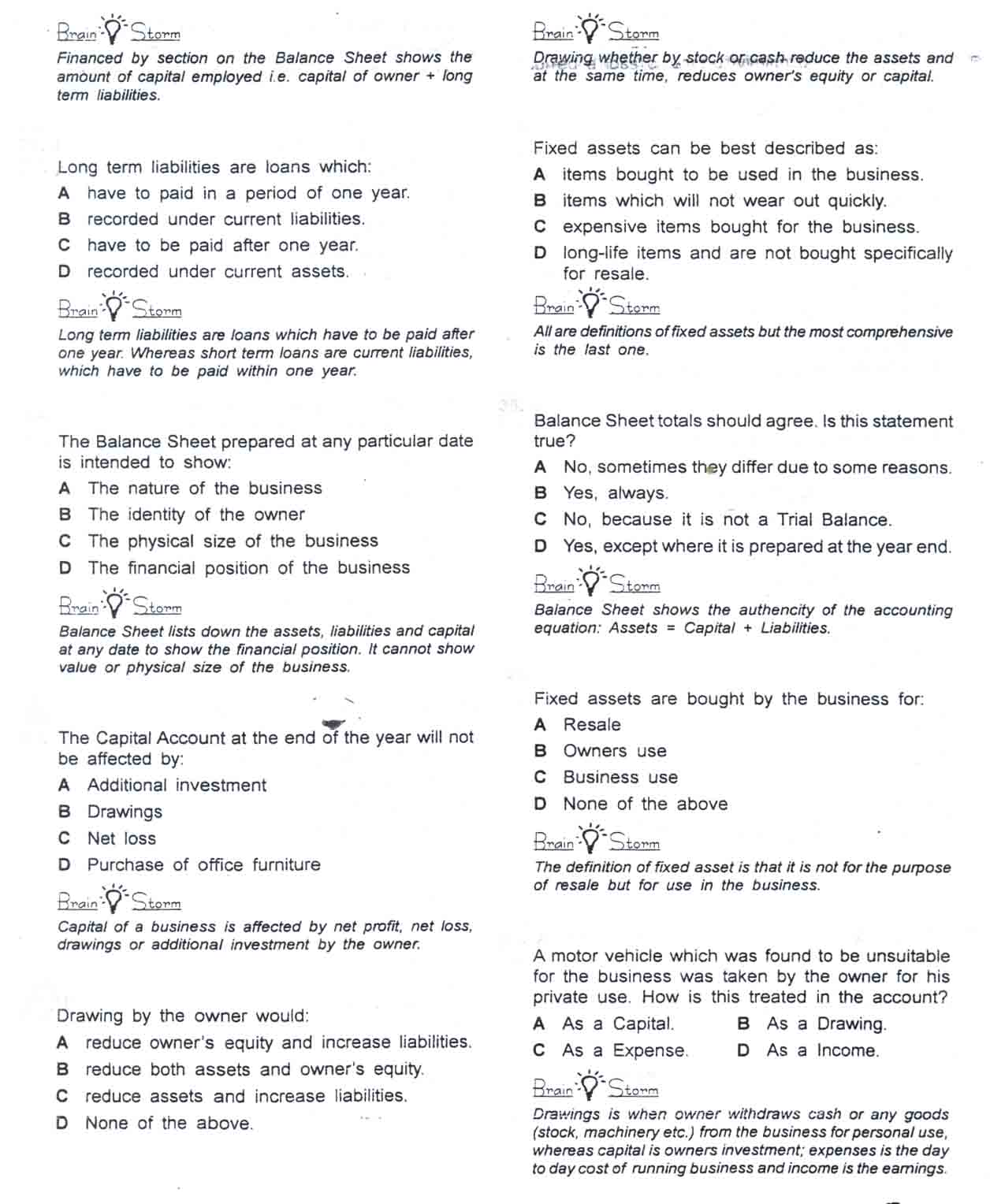 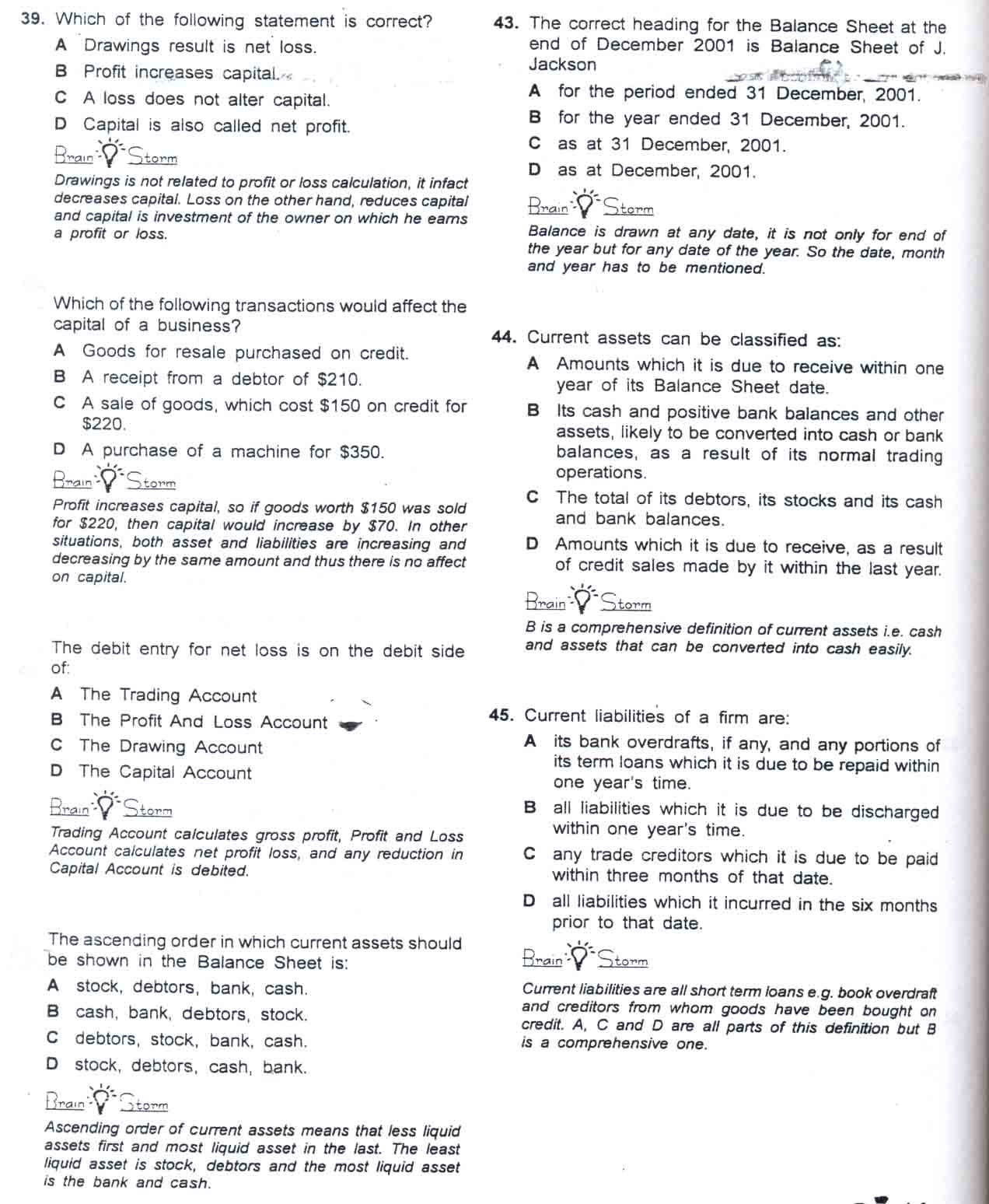 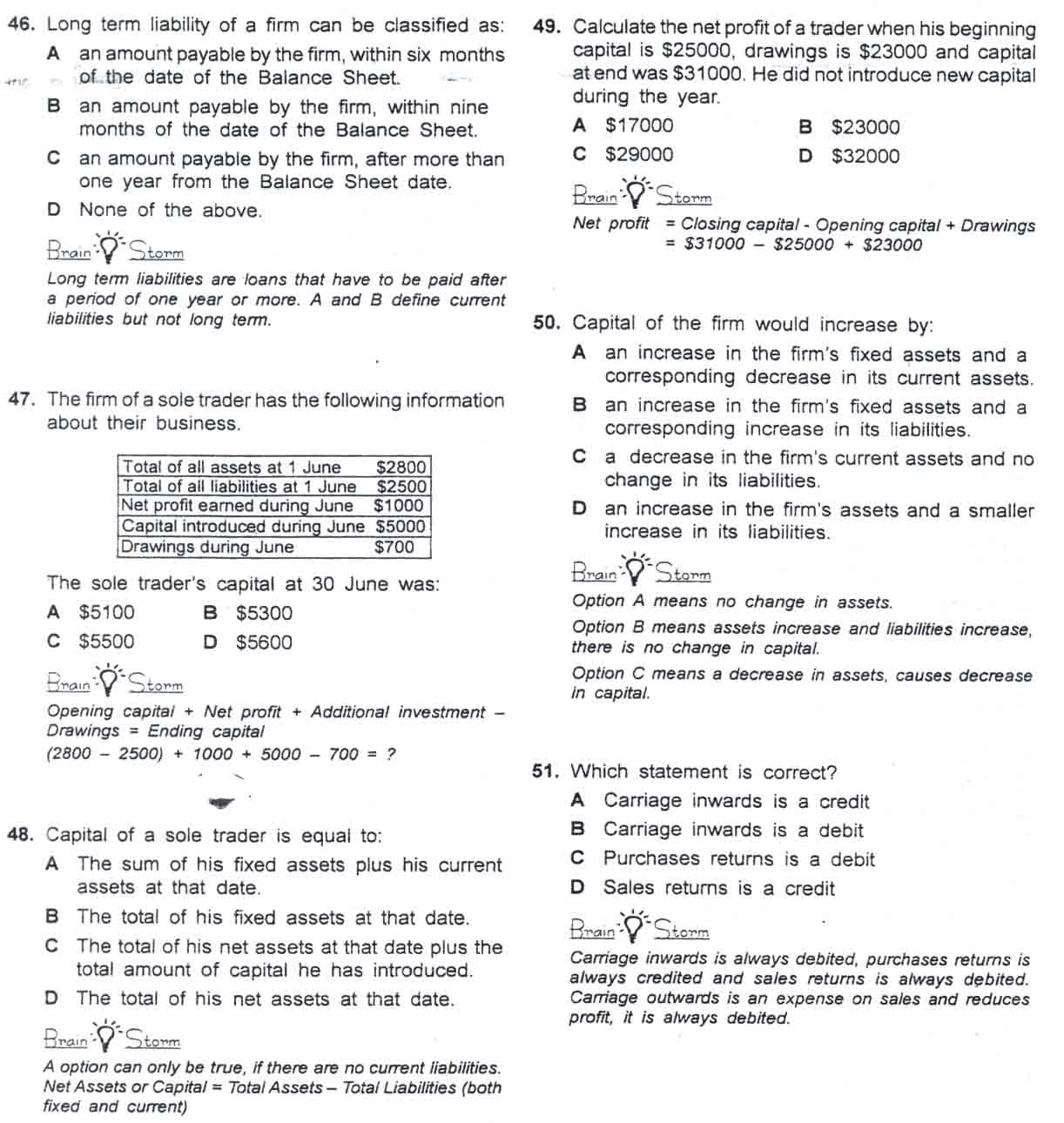 